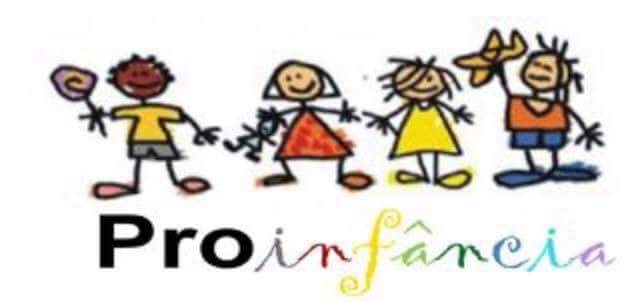 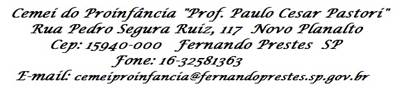 MATERNAL I BPROFESSORA: ELIANACRONOGRAMA DAS ATIVIDADES DA SEMANA DO DIA 22/02 AO DIA 26/02/2021Vídeo: https://www.youtube.com/watch?v=q_tHtGVCSyI&list=PL2ASlftDfH7SLl74Y9nTQ9OsnaPo9QDAs&index=6Segunda-feira – 22/02VÍDEO: https://www.youtube.com/watch?v=Uqpp06Ye-ks&list=PL2ASlftDfH7SLl74Y9nTQ9OsnaPo9QDAs&index=5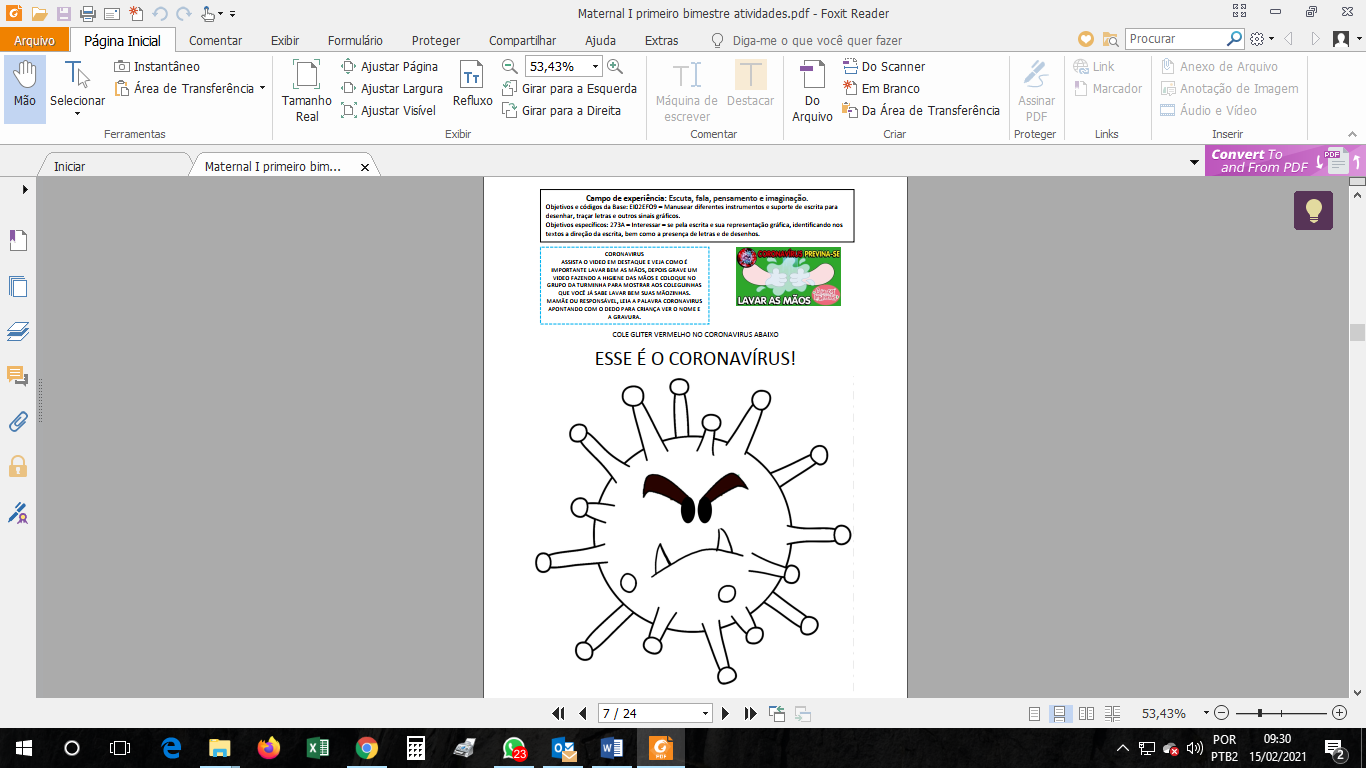 Terça-feira – 23/02 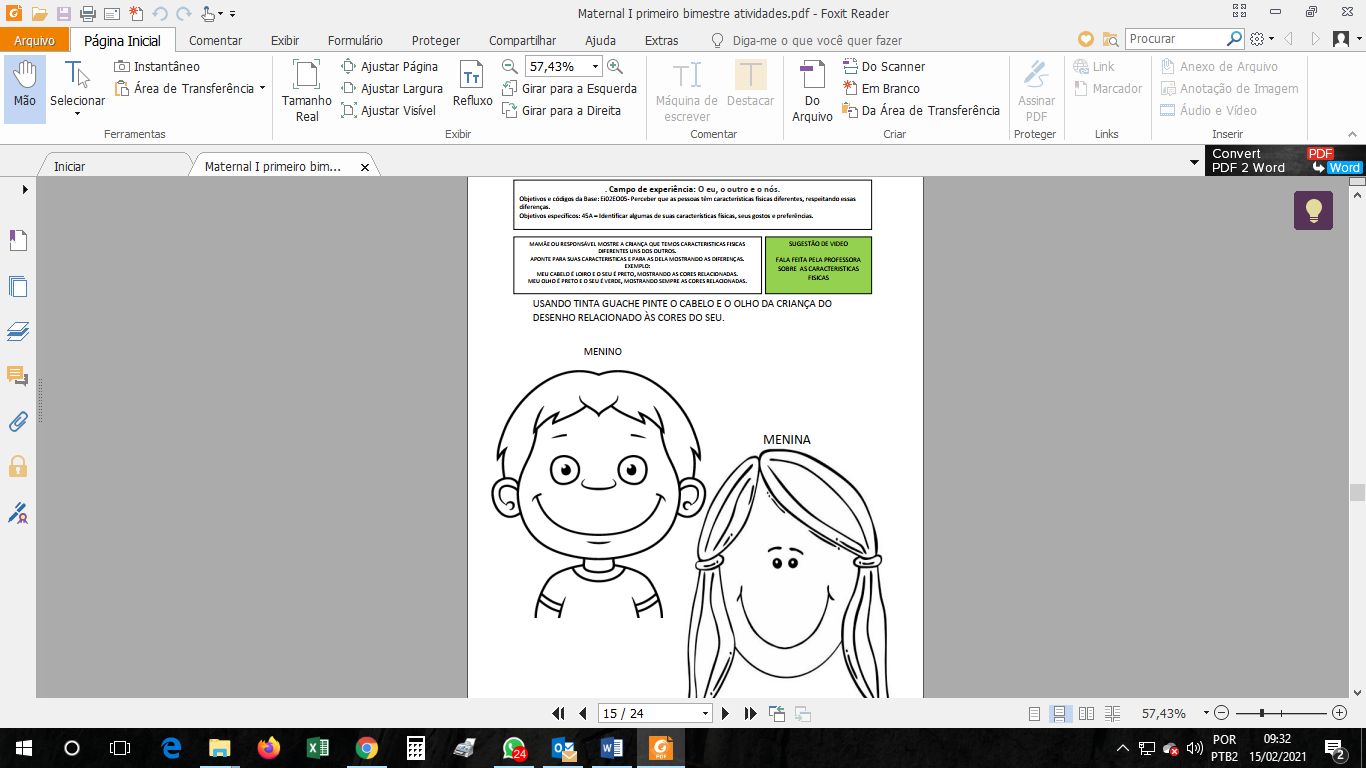 Quarta-feira – 24/02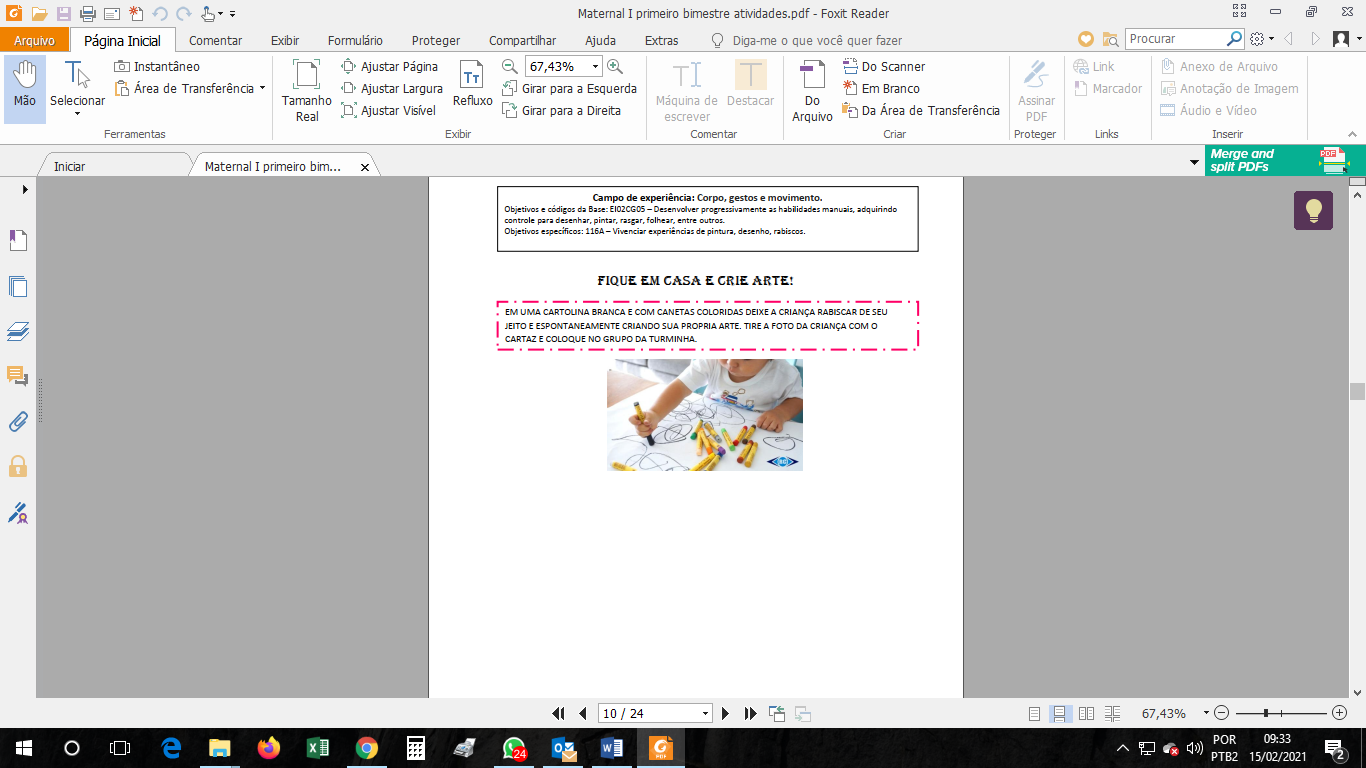 Quinta-feira – 25/02A atividade com tinta guache ajuda a melhorar a coordenação motora e é uma forma de exercer o conhecimento sobre as cores, além de ajudar a criança a desenvolver o gosto pela pintura.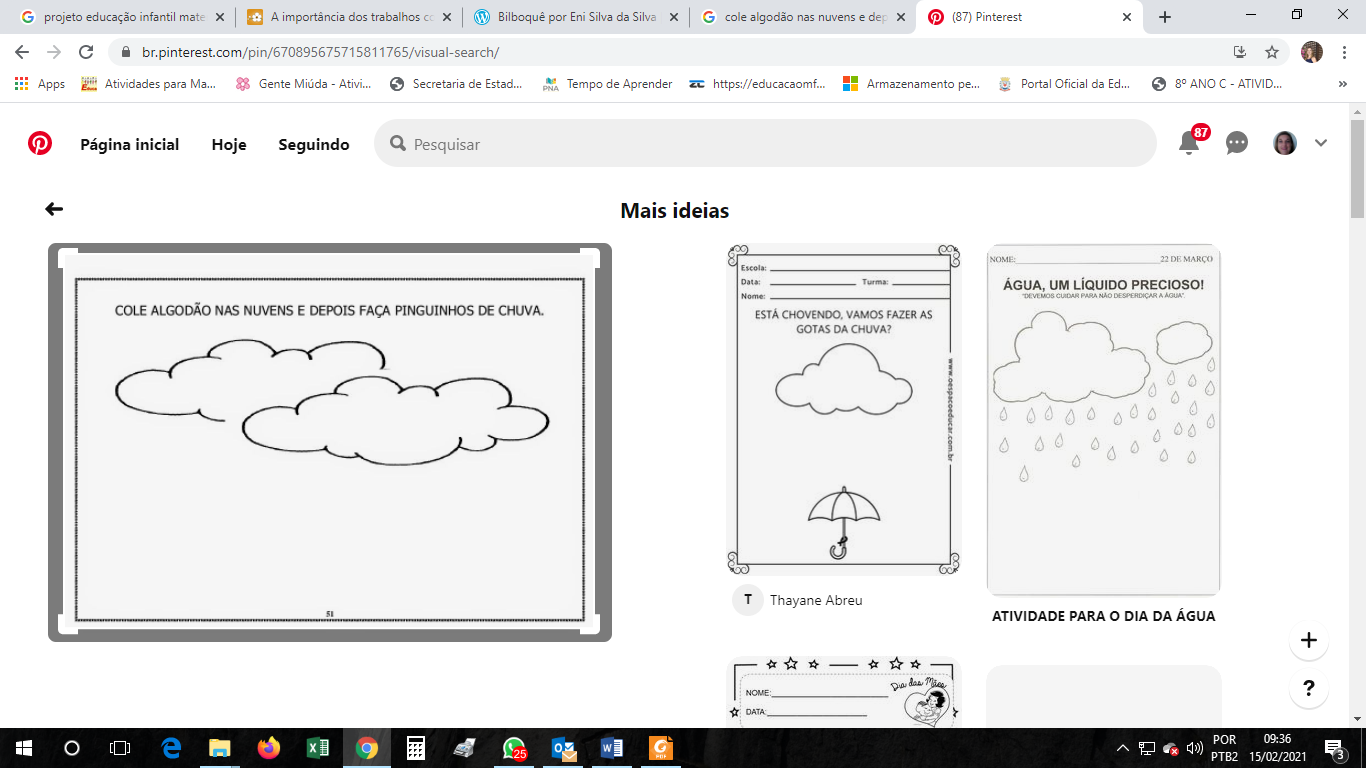 Sexta-feira – 26/02TRABALHANDO A COORDENAÇÃO MOTORA FINA 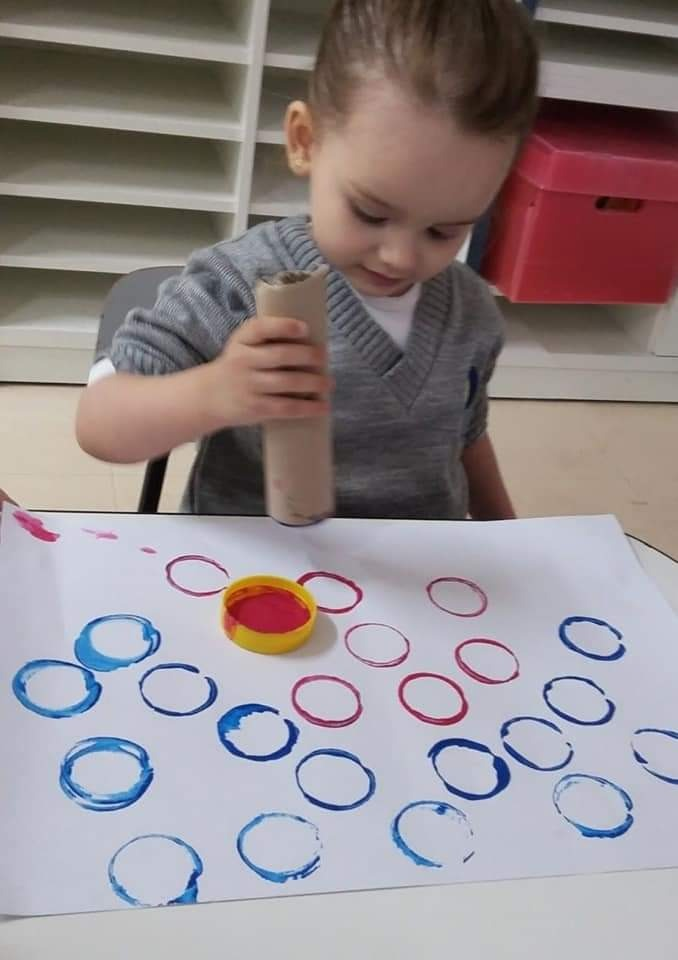 